Vadovaudamasi Lietuvos Respublikos vietos savivaldos įstatymo 16 straipsnio 2 dalies 19 punktu, Lietuvos Respublikos viešųjų įstaigų įstatymo 10 straipsnio 1 dalies 6 punktu, Akmenės rajono savivaldybės tarybos veiklos reglamento, patvirtinto Akmenės rajono savivaldybės tarybos 2019 m. gruodžio 23 d. sprendimu Nr. T-263 „Dėl Akmenės rajono savivaldybės tarybos veiklos reglamento patvirtinimo“, 130 punktu, Akmenės rajono savivaldybės taryba nusprendžia: Patvirtinti VšĮ „Akmenės būstas“ 2019 metų finansinių ataskaitų rinkinį (pridedama). Pritarti VšĮ „Akmenės būstas“ 2019 metų veiklos ataskaitai (pridedama). Šis sprendimas gali būti skundžiamas Lietuvos administracinių ginčų komisijos Šiaulių apygardos skyriui arba Regionų apygardos administracinio teismo Šiaulių rūmams Lietuvos Respublikos administracinių bylų teisenos įstatymo nustatyta tvarka. Savivaldybės meras		                                                           Vitalijus Mitrofanovas	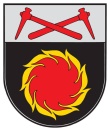 AKMENĖS RAJONO SAVIVALDYBĖS TARYBA SPRENDIMAS DĖL PRITARIMO VŠĮ „AKMENĖS BŪSTAS“ 2019 METŲ VEIKLOS ATASKAITAI IR 2019 METŲ FINANSINIŲ ATASKAITŲ RINKINIO PATVIRTINIMO 2020 m. balandžio 30  d. Nr. T-70 Naujoji Akmenė 